 KONSEP PEMBENTUKAN KEPRIBADIAN ANAK MENURUT TEORI KONVERGENSI DALAM PERSPEKTIF PENDIDIKAN ISLAMSKRIPSI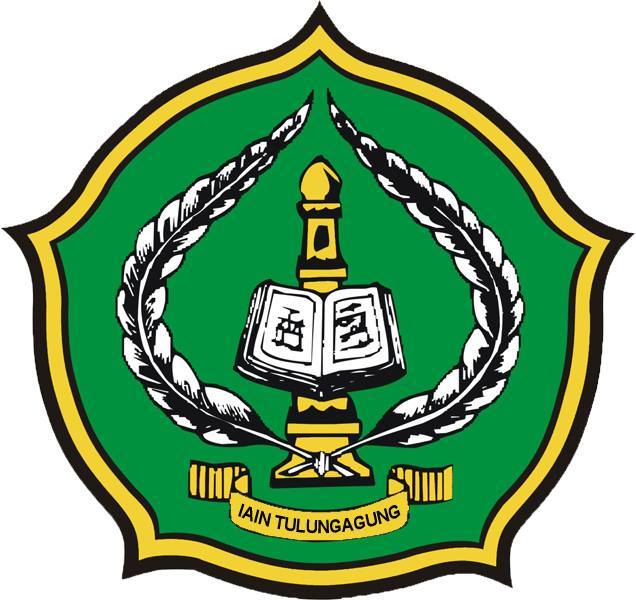 OLEHYUSUF DWI HADINIM: 3211103158JURUSAN PENDIDIKAN AGAMA ISLAMFAKULTAS TARBIYAH DAN ILMU KEGURUANINSTITUT AGAMA ISLAM NEGERI (IAIN)TULUNGAGUNG2014KONSEP PEMBENTUKAN KEPRIBADIAN ANAK MENURUT TEORI KONVERGENSI DALAM PERSPEKTIF PENDIDIKAN ISLAMSKRIPSIDiajukan KepadaInstitut Agama Islam Negeri (IAIN) Tulungagung Untuk Memenuhi Salah Satu Persyaratan Dalam Menyelesaikan Program Sarjana Strata Satu Pendidikan IslamOleh:YUSUF DWI HADINIM: 3211103158JURUSAN PENDIDIKAN AGAMA ISLAMFAKULTAS TARBIYAH DAN ILMU KEGURUANINSTITUT AGAMA ISLAM NEGERI (IAIN)TULUNGAGUNG2014PERSETUJUAN PEMBIMBING	 Skripsi dengan judul “Konsep Pembentukan Kepribadian Anak Menurut Teori Konvergensi Dalam Perspektif Pendidikan Islam ” yang ditulis oleh Yusuf Dwi Hadi ini telah diperiksa dan disetujui untuk diujikan.Tulungagung, 7 Juli 2014Pembimbing,Dra. Hj. Retno Indayati, M.SiNIP. 19530329 198303 2 002Mengetahui,Ketua Jurusan Pendidikan Agama Islam.H. Muh. Nurul Huda, MANIP. 19740408 200710 1 003PENGESAHANSkripsi dengan judul “Konsep Pembentukan Kepribadian Anak Menurut Teori Konvergensi Dalam Perspektif Pendidikan Islam” yang ditulis oleh Yusuf Dwi Hadi, telah dipertahankan di depan Dewan Penguji Skripsi Institut Agama Islam Negeri (IAIN) Tulungagung pada hari, tanggal , dan dapat diterima sebagai salah satu persyaratan untuk menyelesaikan Jurusan Sarjana Strata Satu Fakultas Tarbiyah dan Ilmu Keguruan. Dewan Penguji							 Tanda TanganKetua / Penguji :H. Sirajuddin Hasan, M.AgNIP. 19620508 200003 1 001								………………..	Penguji Utama :H. M. Darin Arif Muallifin, SH, M. HumNIP. 19641105 2001 12 1 001								………………..		Sekretaris / Penguji :Anissatul Mufarokah, M.Pd				NIP. 19700817 199803 2 001								………………..	Mengesahkan,Dekan Fakultas Tarbiyah dan Ilmu KeguruanIAIN TulungagungDr. H. Abd. Aziz, M.Pd.I NIP. 19720601 200003 1 002MOTTOكُلُّ مَوْلُوْدٍيٌوْلَدُ عَلَى الْفِطْرَةِ فَأَبَوَاهُ يُهَوِّدَانِهِ اَوْيُنَصِّرَانِهِ اَوْ يُمَجِّسَانِه“Setiap anak yang dilahirkan dalam keadaan fithrah, maka kedua orang tuanyalah yang membentuk anak itu menjadi Yahudi, Nasrani atau Majusi”. (H.R. Bukhari).** Jalaludin Abdurrahman Abi Bakri  Assuyuti, Jami'us Shohir Juz 2, (Indonesia: Maktabah Daru Ihya',tt), hal. 94PERSEMBAHANSeiring rasa syukur pada-Mu Ya ALLAH,
kupersembahkan karya kerdil ini kepada:Bapak  dan  Ibu  tercinta (Bapak Hadi Santoso &  Ibu Sudarsih)  yang  selalu memberikan untaian doa, kasih sayang dan duitnya, sehingga penulis mampu menyelesaikan karya kecil ini.Kakak dan Adikku tercinta yang senantiasa memberiku semangat untuk menyelesaikan tulisan ini (Mbak Luthfiah Hadi, dan Adikku Beni Hadi atau akrab dipanggil Tintin Suplentin) dan tak lupa seseorang yang senantiasa menyuplai buku-buku untuk refrensiku (Didin Sagita).  Sahabat dan para aktivis “Pusat Kajian Filsafat dan Theologi”  (PKFT) Tulungagung, yang telah membantuku dalam berproses menapaki belantara kehidupan untuk mencari makna hidup yang senantiasa bijaksana.Sahabat-sahabat Pergerakan Mahasiswa Islam Indonesia (PMII).Sahabat-sahabat rumah Dinas IAIN Tulungagung. Almamaterku tercinta IAIN Tulungagung.    KATA PENGANTAR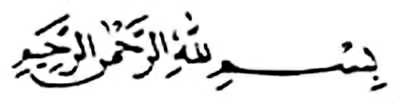 Puji syukur alhamdulilah penulis panjatkan ke hadirat Allah SWT. atas segala karuniaNya sehingga skripsi ini dapat terselesaikan. Shalawat serta salam semoga senantiasa abadi, tercurahkan kepada Nabi Muhammad SAW dan keluarga serta para sahabatnya.Sehubungan dengan selesainya penulisan skripsi ini maka penulis mengucapkan terima kasih kepada:Bapak Dr. H. Maftukhin, M.Ag, selaku Rektor IAIN  Tulungagung.Bapak Dr. H. Abd. Aziz, M.Pd.I, selaku Dekan Fakultas Tarbiyah dan Ilmu Keguruan IAIN Tulungagung.Bapak  H. Muh. Nurul Huda, MA, selaku Ketua Jurusan Pendidikan Agama Islam.Ibu Dra. Hj. Retno Indayati, M.Si, selaku dosen pembimbing skripsi yang dengan sabar memberikan bimbingan, saran dan motivasi sehingga penulisan skripsi ini dapat terselesaikan.Segenap Bapak/Ibu Dosen IAIN Tulungagung, khususnya dosen Pendidikan Agama Islam, yang telah membimbing dan memberikan wawasannya sehingga studi ini dapat terselesaikan.Semua pihak yang telah membantu penulis dalam menyelesaikan penyusunan skripsi ini.Dengan penuh harap semoga jasa kebaikan mereka diterima Allah SWT dan tercatat sebagai amal shalih. Akhirnya, karya ini penulis suguhkan kepada segenap pembaca dengan harapan adanya kritik dan saran yang bersifat konstruktif demi pengembangan dan perbaikan. Semoga karya ini bermanfaat dan mendapat ridha Allah SWT, amiin..Tulungagung,   Juli 2014                                                                            PenulisYusuf Dwi Hadi      NIM: 3211103158DAFTAR ISI HALAMAN JUDUL 	iHALAMAN PENGAJUAN 	ii
HALAMAN PERSETUJUAN 	iiiHALAMAN PENGESAHAN	ivHALAMAN PERSEMBAHAN	vHALAMAN MOTTO	viiKATA PENGANTAR	viiDAFTAR ISI........................................................................................................viii
DAFTAR LAMPIRAN	ixABSTRAK	xBAB I PENDAHULUANLatar Belakang ......................................................................................... 1Rumusan Masalah .................................................................................. 10Tujuan ....................................................................................................	10Kegunaan Penelitian ..............................................................................	10Penegasan Istilah ...................................................................................	11Penelitian Terdahulu ..............................................................................	14 Metode Penelitian .................................................................................	16Sistematika Pembahasan .......................................................................	20BAB II PEMBENTUKAN KEPRIBADIAN MENURUT TEORI KONVERGENSITeori Konvergensi dan Latar Belakang Kelahirannya ...................... 21Pengertian Teori ........................................................................... 21Pengertian Teori Konvergensi ...................................................... 23Sejarah Lahirnya Teori Konvergensi ............................................ 28Unsur-unsur Pembentuk Kepribadian Menurut Konvergensi ........... 42Faktor Keturunan ......................................................................... 43Faktor Lingkungan ...................................................................... 45C.	Pembentukan Kepribadian Menurut Konvergensi ............................ 46BAB III PEMBENTUKAN KEPRIBADIAN DALAM PENDIDIKAN ISLAMPengertian Pendidikan Islam ............................................................. 51Pengertian Pendidikan .................................................................. 51Pendidikan Islam .......................................................................... 53Dasar Pendidikan Islam ................................................................ 59Tujuan Pendidikan Islam............................................................... 63Materi  Pendidikan Islam .............................................................. 65Metode Dalam Pendidikan Islam ................................................. 71Pembentukan Kepribadian ................................................................ 76Pengertian Kepribadian ................................................................ 76Aspek-aspek Kepribadian ............................................................. 77Tipe Kepribadian .......................................................................... 78 Faktor-faktor Pembentuk Kepribadian ......................................... 80Pembentukan Kepribadian dalam Pendidikan Islam ......................... 83BAB IV ANALISIS PEMBENTUKAN KEPRIBADIAN ANAK MENURUT TEORI KONVERGENSI DALAM PERSPEKTIF PENDIDIKAN ISLAMRelenvansi Teori Kovergensi dalam Pendidikan Islam .................... 86Kritik Teori Konvergensi dalam Pendidikan Islam ........................... 89BAB V PENUTUPKesimpulan ........................................................................................ 96Saran-saran ........................................................................................ 97DAFTAR PUSTAKALAMPIRAN-LAMPIRANDAFTAR LAMPIRANBiodata PenulisPernyataan Keaslian TulisanKartu Bimbingan SkripsiABSTRAKSkripsi ini ditulis oleh Yusuf Dwi Hadi, NIM. 3211103158, Jurusan Pendidikan Agama Islam, Fakultas Tarbiyah dan Ilmu Keguruan, Institut Agama Islam Negeri (IAIN) Tulungaung, dengan judul “Konsep Pembentukan Kepribadian Anak Menurut Teori Konvergensi Dalam Perspektif Pendidikan Islam”, yang dibimbing oleh Dra. Hj. Retno Indayati, M.Si, NIP: 19530329 198303 2 002.Kata Kunci: Pembentukan Kepribadian, Konvergensi, Pendidikan Islam.Penelitian ini dilatarbelakangi dalam rangka untuk mengkaji dan memahami tentang konsep teori konvergensi yang dicetuskan oleh William Stern dalam hal pembentukan kepribadian anak, yang kemudian disublimasikan dengan pendidikan Islam. Dalam teori konvergensi ini, dinyatakan bahwa pembentukan kepribadian merupakan perpaduan antara faktor lingkungan dan pembawaan. Faktor-faktor yang berperan dalam pembentukan kepribadian  tidak dapat berdiri sendiri-sendiri. Artinya kedua faktor itu bagaikan tali temali yang saling berpengaruh dalam pembentukan kepribadian anak. Adapun dalam menelaah konsep yang ditawarkan konvergensi dalam pendidikan Islam ini, senantiasa bersandar dengan Al Quran dan Hadist.Dalam penelitian ini penulis mengambil rumusan masalah 1) Bagaimana pembentukan kepribadian anak menurut teori konvergensi ?, 2) Bagaimana pembentukan kepribadian anak menurut teori konvergensi dalam perspektif pendidikan Islam ?Adapun yang menjadi tujuan penulisan skripsi ini adalah 1) Untuk mengetahui tentang pembentukan kepribadian anak menurut teori konvergensi 2) Untuk mengetahui tentang pembentukan kepribadaian anak menurut teori konvergensi dalam perspektif pendidikan Islam.Jenis penelitian yang digunakan dalam penulisan ini adalah menggunakan library research atau telaah pustaka. Adapun analisis kajian dalam penelitian ini dengan cara, jika data telah terkumpul, dilakukan analisis data secara kualitatif dengan instrumen analisis deduktif, intepretatif dan komparatif. Deduksi merupakan langkah analisis dari hal-hal yang besifat umum ke hal-hal yang bersifat khusus. Sedangkan intepretatif artinya menafsirkan, membuat tafsiran , tetapi yang tidak bersifat subyektif (menurut selera orang yang menafsirkan) melainkan bertumpu pada fakta obyektif untuk mencapai kebenaran yang obyektif, dalam hal ini  yang menjadi tumpuan adalah Al quran dan hadits.Hasil kajian yang penulis lakukan adalah sebagai berikut: 1) Dalam konsep pembentukan kepribadian anak yang ditawarkan oleh teori konvergensi, bahwa pembentukan kepribadian anak itu telah ditentukan oleh dua faktor, yaitu faktor turunan dan lingkungan. Konvergensi tidak menerima adanya faktor yang terpisah satu sama lain. Untuk itu teori konvergensi memang datang dalam rangka untuk mengambil peran dalam menanggapi dua aliran yang saling bertentangan, yaitu antara teori nativisme dan empirisme. 2) Didalam teori konvergensi dalam perspektif pendidikan Islam tentang kaitannya dengan pembentukan kepribadian, anak ada satu sisi kesamaan dengan teori konvergensi yang menganggap bahwa faktor yang mempengaruhi pembentukan kepribadian anak dipengaruhi oleh dua faktor. Akan tetapi, disisi lain ada titik ketidaksamaan antara pendidikan Islam dengan teori konvergensi, yaitu dalam pendidikan Islam pembentukan kepribadian anak, selain ditentukan oleh faktor turunan dan lingkungan, yaitu adanya faktor ketentuan Allah.ABSTRACTThis Thesis written by Yusuf Dwi Hadi, Student Identity Number. 321110358, Departement of Islamic Education, Tarbiyah and Teaching Science Fakulty, State Islamic Institute Tulungagung, with title “ The Concept of Childern Personality Formation Based on Theory Convergence Into Islamic Perpective Education”, Supervisor by Dra. Hj. Retno Indayati, M.Si, Personal Identification Number: 19530329 198303 2 00 2.Keyword: Personality Formation, Convergence, Islamic Education.This research is motivated in order to assess and understand the concepts of convergence theory initiated by William Stern in terms of the formation of the child's personality, which is then sublimated with Islamic education. In this convergence theory,  stated that the formation of the personality is a combination of environmental factors and innate. The factors that play a role in the formation of personality can not stand alone. It means the both factor is like rigging mutually influential in shaping the child's personality. As in the review of the concepts of convergence in the Islamic education, always lean to the Quran and Hadith.In this research, the authors take the formulation of the problem 1) How a child's personality according to the theory of convergence?, 2) How a child's personality according to the theory of convergence in the perspective of Islamic education?As for the purpose of this thesis is 1) To know about the formation of the child's personality according to the theory of convergence, 2) To know about the formation of the child's personality according to the theory of convergence in the perspective of Islamic education.The type of used in this research is to use library research or literature review. The analysis in this research study by means of, if the data has been collected, Conducted data analysis with qualitative deductive analysis instruments and interpretative. Deduction is a step in the analysis of the things that are common to the things that are special. While interpreting the meaning of interpretive, make interpretation, but that is not to be subjective (according to the tastes of people who interpret) but rather relies on objective facts to achieve the objective truth, in this case that became the foundation is the Al Quran and hadith.The results of the study conducted by the author is as follows:  1) In the concept of the child's personality formation offered by the convergence theory, that the formation of the child's personality has been determined by two factors, namely hereditary and environmental factors. Convergence does not accept the existence of factors apart from each other. For the convergence theory did come in order to take a role in the response to two conflicting streams, namely the theory of nativism and empiricism. 2) In the theory of convergence in the perspective of Islamic education in relation to the formation of child’s personality, any one side in common with the convergence theory assumes that the factors affecting the formation of the child's personality is influenced by two factors. But,  in the other side any point of dissimilarity between Islamic education with the convergence theory, namely into Islamic education in the child's personality formation, besides determined by heredity and environment, namely the provision of ALLAH factor.الملخصوقد كتب هذا المقال من قبل جوزيف ديوي هادي، نيم. ٣٢١١١٠٣١٥٨، قسم التربية الإسلامية، كلية طربيه وتدريس العلوم، المعهد الإسلامي الدولةتولونج انجونج، بعنوان "مفاهيم تشكيل شخصية الأطفال وفقا لنظرية التقارب التربية والتعليم من وجهة نظر الإسلام"، الذي يتزعمه ذراع. حجه. رتناانداياتي ، الماجستير، خطة التنفيذ الوطنية: ٣٠٣٨٩١٩٢٣٠٣٥٩١.٢٠٠٢الكلمات الرئيسية: تشكيل الشخصية، التقارب، التربية الإسلامية. والدافع وراء هذا البحث من أجل تقييم وفهم مفاهيم نظرية التقارب المقترح من قبل ويليام ستيرن من حيث تشكيل شخصية الطفل، والتي يتم بعد ذلك المتسامي مع التربية الإسلامية. من الناحية النظرية هذا التقارب، جاء فيها أن تشكيل شخصية هو مزيج من العوامل البيئية والفطرية. العوامل التي تلعب دورا في تشكيل شخصية لا يمكن أن يقف من تلقاء نفسها. وهذا يعني أن كلا من العوامل مثل الحبال مؤثرة بشكل متبادل في تشكيل شخصية الطفل. كما هو الحال في استعراض مفاهيم التقارب في التربية الإسلامية، ويميل دائما إلى القرآن والحديث. في هذه الدراسة، والكتاب تأخذ صياغة المشكلة ١) كيف تشكيل شخصية الطفل وفقا لنظرية التقارب؟، ٢) كيف تشكيل شخصية الطفل وفقا لنظرية التقارب في منظور التربية الإسلامية؟أما بالنسبة للأهداف هذه الأطروحة هي: ١) لمعرفته حول تشكيل شخصية الطفل وفقا لنظرية التقارب ٢) لمعرفته حول تشكيلشخصيةالأطفال وفقا لنظرية التقارب في منظور التربية الإسلامية. هذا النوع من الأبحاث المستخدمة في هذه الورقة هو استخدام البحث في المكتبة أو مراجعة الأدبيات. التحليل في هذه الدراسة البحثية بالمناسبة، إذا كان قد تم جمع البيانات، التي أجريت تحليل البيانات مع تحليل استنتاجي النوعية والأدوات التفسيرية. الخصم هو خطوة في تحليل الأشياء التيوالمشتركة بين الأشياء التي هي خاصة. بينما تفسير معنى التفسيرية، مما يجعل التفسير، ولكن هذا لا يجب أن يكون شخصي (وفقا لأذواق الناس الذين يفسرون) بل تعتمد على حقيقة أن الهدف لتحقيق الحقيقة الموضوعية، في هذه الحالة التي القرآن والأحاديث النبوية هي. نتائج الدراسة التي أجراها المؤلف على النحو التالي: ١) في مفهوم تشكيل شخصية الطفل التي تقدمها نظرية التقارب، أن تشكيل شخصية الطفل وقد تم تحديد من قبل اثنين من العوامل، وهي عوامل النسخ والبيئة. التقارب لا تقبل وجود عوامل وبصرف النظر عن بعضها البعض. لنظرية التقارب لم تأتي من أجل القيام بدور في التصدي لتيارات متضاربة اثنين، وهما نظرية نتيفيسم والتجريبية. ٢) في نظرية التقارب التربية الإسلامية في منظور العلاقة إلى تكوين الشخصية، وهناك طفل من القواسم المشتركة مع نظرية التقارب التي يفترض أن العوامل المؤثرة في تشكيل شخصية الطفل ويتأثر بعاملين. ومع ذلك، من ناحية أخرى هناك نقطة الاختلاف بين التعليم الإسلامي مع نظرية التقارب، وهي إنشاء التربية الإسلامية شخصية الطفل، وغيرها من المشتقات والتي تحددها العوامل البيئية، وهي تقديم الله عامل